Муниципальное бюджетное дошкольноеОбразовательное учреждение «Березовский детский сад №2»                            Проект« Огород на окне» в средней группе.Автор проекта:Помогаева Н.СвоспитательКорнева Т.Авоспитатель1.Паспорт проектаНазвание проекта: « Огород на окне»Вид проекта: - по срокам : краткосрочный, 2021 учебный год, апрель.- по составу участников : групповой.- по типажу : познавательный, творческо – исследовательский.Авторы: Помогаева Н.С воспитатель                 Корнева Т.А воспитательУчастники проекта : воспитанники средней группы, родители ( законные представители)Целевая аудитория :  4 – 5 лет.Масштаб :  в условиях дошкольного учреждения.Правовая основа : проект реализуется в рамках реализации плана работы МБДОУ « Березовский детский сад №2» 2021 г.2. Структура проекта2.1 Актуальность : явления и объекты природы привлекают детей красотой, яркостью красок, разнообразием . Зеленое царство вызовет огромный интерес у ребенка , если взрослые научат наблюдать за растениями, видеть в зеленом ростке живое существо , жизнь которого зависит от того , получает он уход или нет .2.2 Проектная идея: вместе с родителями , педагогами и детьми создать в группе детского сада огород на окне.2.3 Цель : формировать у детей интерес к опытнической и исследовательской деятельности по выращиванию культурных растений в комнатных условиях.2.4 Задачи :  Образовательные : расширить знания детей о культурных растениях.Продолжить знакомить детей с  особенностями выращивания культурных растений ( помидоры, огурцы, укроп, петрушка, цветы). Обобщить представление  детей о необходимости света, тепла, влаги почвы для роста растений.Развивающие : развивать познавательные и творческие способности. Развивать чувство ответственности за благополучное состояние растений (полив, прополка, взрыхление )Воспитательные : воспитывать уважение к труду, бережное отношение к его результатам.Формы работы над проектом : Загадки, стихи.ОпытыНаблюденияБеседыИгрыРассматривание иллюстраций 2.5 Ожидаемые результаты :1. Дети познакомятся с культурными растениями.2. С помощью исследовательской работы дети получат необходимые условия для роста растений.3. У детей будет формироваться бережное отношение к растительному миру.4. Создание в группе огорода на подоконнике.5. Создание дневника наблюдения за растениями.3. Этапы проекта1 этап – подготовительный.Определение цели и задач проекта, сбор информационного материала, создание условий для организации работы в « огороде на окне» , составление плана мероприятий по организации детской деятельности. Приобретение необходимого оборудования ( контейнеры, земля, семена ). Беседа с родителями. Сформировать у родителей интерес по созданию условий для реализации проекта. 2 этап – основной.Рассматривание семян и их посадка. Проводятся запланированные мероприятия для реализации проекта ( беседы, опыты, эксперименты, творческая деятельность, рассматривание иллюстраций, чтение, отгадывание загадок ).3 этап – заключительный.В группе создан « огород на окне». Родители приняли активное участие в проекте.Ожидаемый результат :Дети познакомятся с культурными растениями. Увидят многообразие посевного материала.С помощью опытнической работы дети получат необходимые условия для роста растений. У детей будет формироваться бережное отношение к растительному миру.Создание в группе огорода на подоконнике.Активное участие родителей в реализации проекта.По реализации проекта « Огород на подоконнике» были получены следующие результаты:Дети : Дети познакомились с культурными растениями. У детей формируется интерес к опытнической и исследовательской деятельности по выращиванию культурных растений в комнатных условиях.Дети увидели многообразие посевного материала.Дети стали бережно относиться к растительному миру.В группе создан огород на окне.Родители приняли активное участие в проекте.Педагоги: реализация на практике новых методик работы с детьми.Выводы: На основании этих результатов можно сделать вывод, что уровень интереса детей среднего дошкольного возраста к исследовательской деятельности в познании растительного мира значительно вырос. Дети стали различать растения, научились ухаживать за ними. В дальнейшем необходимо способствовать слиянию ребенка с природой, формировать эстетическое отношение к ней.Литература и интернет источники :Шорыгина Т.А « Овощи. Какие они? Знакомство с окружающим миром». М.2009 г.Николаева С.Н. Методика экологического воспитания дошкольников. Учебное пособие. М. Издательский центр « Академия», 2001.Рыжова Н.А « Экологическое образование в детском саду». М. Изд. Дом « Карапуз», 2001 г.Иванова А.И « Экологические наблюдения и эксперименты в детском саду. Мир растений». М. 2005 г.Материал и оборудование для оформления огорода :. Семена культурных растений – цветов : бархатцы, циния, сальвия, астра.. Семена огородных растений : укроп, петрушка, салат, томаты, огурцы, семечки подсолнуха.. Земля, контейнеры для посадки.. Творческое оформление огорода на окне.Художественная литература:Р.Н.С « Репка», « Вершки и корешки», украинская сказка « Колосок».Поговорки :. « Огород – для семьи доход».. «Картошка да каша – еда наша» . « Без труда картошка не родится никогда».Загадки, стихи, пословицы о труде:ГорохНа жарком солнышке подсохИ рвется из стручков…ЧеснокМаленький, горький, луку брат.ПугалоВ огороде стоит, Ничего не говорит, Сам не беретИ воронам не дает.ПетрушкаАроматная приправа.Укропу я подружка –Душистая….Пословицы о труде :Где труд – там и счастье.Кто не работает, тот не ест.Без труда не вытащишь рыбку из пруда.На все руки мастер.Труд человека кормит, а лень портит.Стихи:Ф.ГуриновичВ огороде много гряд, Есть и репа, и салат.Тут и свекла и горох,А картофель разве плох?Наш зеленый огородНас прокормит целый год.А. ПрокофьевВместе с бабушкой полюВ огороде грядки.Ну, а вечером польюВсе их по порядку.Чтоб усы завил горох,Чтобы крупным вышел, Помидор,Чтоб не засохОгуречик пышный.И капустниц вредных яПрогоню с капусты,Чтоб похрустывал ноябрь Кочерыжкой вкусной.Дидактические игры:« Что сначала, что потом»Цель: Составлять последовательную цепочку взаимосвязанных событий.Материал: два комплекта схем ( косточка, росток, дерево с почками, листьями, бутонами, цветами, плодами), яблоко.Ход игры:Педагог показывает детям яблоко и задает вопрос « Как оно появилось?» . Затем предлагает детям разделиться  на две команды и составить цепочку схем, объясняя, как появилось яблоко. Команды составляют рассказ с опорой на схемы.« Закончи предложение»Цель: Закрепить у детей знания овощей.Ход игры:Огурец овальный, а тыква…Лук горький, а морковь…Огурец зеленый, а свекла….Помидор кислый, а чеснок…Морковь в земле, а помидор…..Пальчиковые игры:Тема « Фрукты»Самомассаж пальчиков ( соединение пальчиков, начиная с мизинцев, между пальчиками мяч – прыгун). Дети соединяют по одной паре пальцев на каждую строку, при этом ладони не касаются друг друга.На базар ходили мы,(мизинцы)Много груш там и хурмы,(безымянные пальцы)Есть лимоны, апельсины,( средние пальцы)Дыни ,сливы, мандарины,(большие пальцы)Это самый вкусный груз.(пальцы сжимают в кулак, Большой отводят вверх). П.И « Картошка»И зелен, и густ ( изобразить куст картошки : показать левую кисть с растопыренными пальцами)На грядке куст.Покопай немножко ( правой ладонью изобразить лопату, которой подкапывают « куст» )Под кустом – картошка.Изобразить клубни картофеля :Сжать кулаки.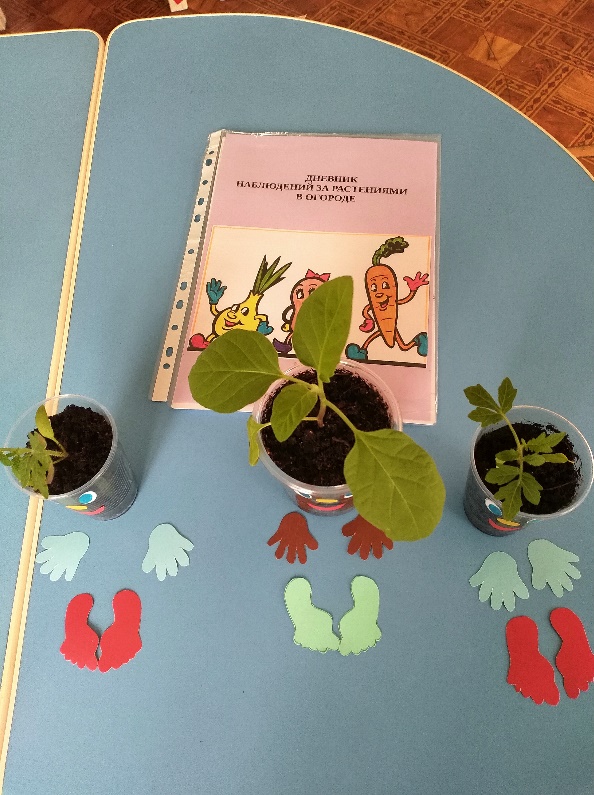 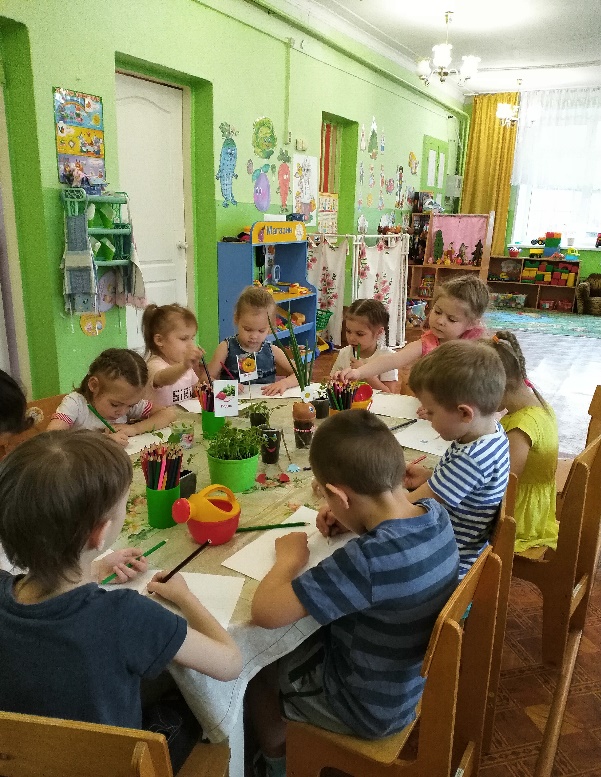 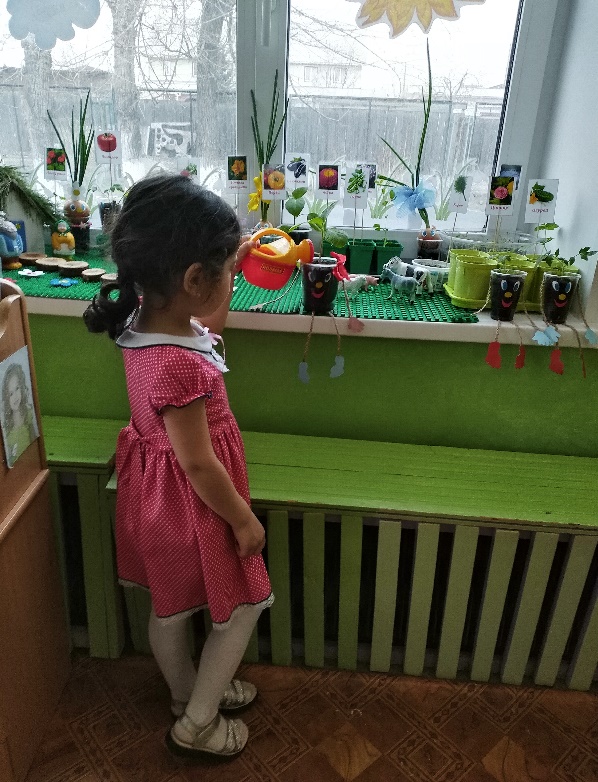 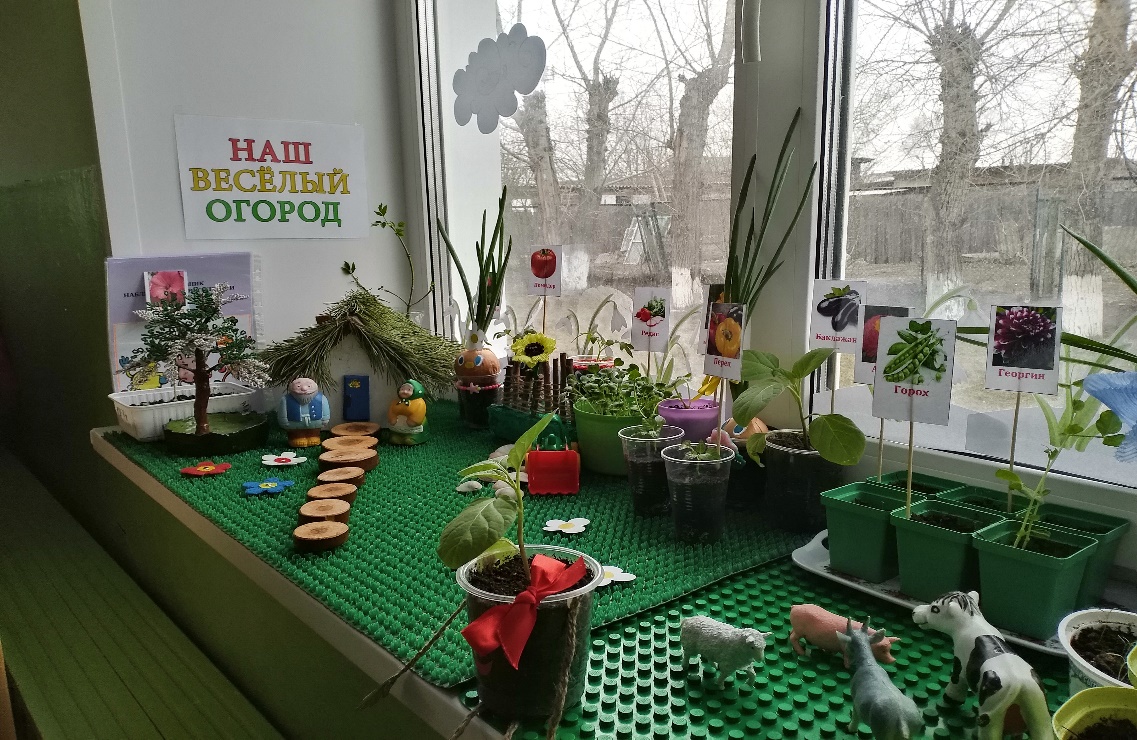          Наш Веселый Огород !